DECLARATION AND AGREEMENT FOR ASSIGNMENT OF COPYRIGHT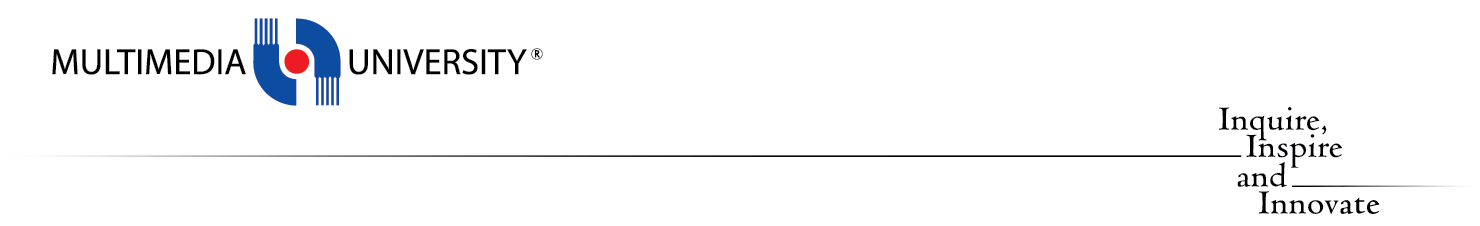 PUBLISHER 			: MMU PRESS, MULTIMEDIA UNIVERSITY, MALAYSIAPUBLICATION			: Journal of Informatics and Web EngineeringTITLE OF ARTICLE	: ..............................................................................................................AUTHOR(S)		: 1) .........................................................................................................  2) ..........................................................................................................  3) ..........................................................................................................  4) ..........................................................................................................  5) ..........................................................................................................EDITOR(S)		: ..............................................................................................................I, the undersigned, representing all the above-mentioned authors (hereinafter “Authors”), do hereby warrant and declare the following:The facts deposed herein are true to the best of our knowledge, information and belief;We are the authors, and have made, created and written a literary work in the form of an academic article (hereinafter “Article”) as above titled; andUpon us signing this Declaration and Agreement, Universiti Telekom Sdn Bhd (Company Number 199701021324 (436821-T)), as the registered owner of Multimedia University (hereinafter “Assignee”), shall be the sole and absolute copyright owner of the work.On acceptance for publication by MMU Press of the above Article in the above journal, the undersigned Authors hereby unconditionally and irrevocably agree:Assignment of Copyright1.1	The Authors hereby unconditionally, absolutely and irrevocably assign, transfer and convey to the Assignee (including its successors and assignees) in perpetuity, entirely and absolutely all ownership in the copyright of the Article and all intellectual property rights thereof in Malaysia and worldwide, for all media, formats and derivative works, of which expression includes but is not limited to the text, abstract, tables, figures and graphs and any supplemental material.1.2 	The Assignee shall be the sole and absolute owner of the copyright and intellectual property rights in the Article in Malaysia and throughout the world for the full period of all relevant copyright and all renewals, revivals and extensions thereof.1.3  	The Assignee (including its successors and assignees) shall own the above-mentioned copyright, to benefit and dispose of these rights, in any way and at its sole discretion, subject to publication of the Article under a Creative Commons Attribution-Non-Commercial-No-Derivatives 4.0 International License.1.4 	This assignment shall have no bearing on the moral rights of the Authors.1.5	No payment or royalties shall be payable to the Authors for this copyright assignment.2.    	Authors’ Representations and Warranties 2.1	The Authors hereby truly represent, undertake, assure and warrant to the Assignee the following:That this Article is an original work, has not been published before and is not being considered for publication elsewhere in its final form either in printed or electronic form;That the Article and every part thereof does not infringe or violate the copyright, intellectual property rights, legal rights, equitable rights, proprietary rights or any other rights of third party or any party;That the Authors have obtained written clearance and license from the copyright holder to reproduce in the Article (in all media including print and electronic form) any materials not owned by them, and that the Authors have acknowledged the source and that the written permissions will be provided to the Assignee upon request;That the Article does not contain any unlawful statements or contents;That all person that has made a significant contribution to the Article has been listed as an author and those who helped have been duly acknowledged in the Article;That, if the Authors wrote the Article in the course of their employment, or as part of a commissioned work, they have obtained the permission and consent from the employer or commissioner to retain the copyright in the Article to themselves;That the Authors at the time of executing this Declaration and Agreement for Assignment of Copyright are the sole and exclusive copyright owners of the Article, and own the entire copyright of the Article without any encumbrances, and have full power to assign the copyright of the Article to the Assignee.2.2 	The Authors have read, understood and hereby represent, undertake, declare and warrant that they have fully complied with MMU Press's Policy including the MMU Press’s policy on publication ethics. 2.3 	In the case of a multi-authored Article, the Authors have obtained copyright assignment from all co-authors in writing, and all co-authors have unconditionally, absolutely and irrevocably assign, transfer and convey to the Assignee (including its successors and assignees) in perpetuity, entirely and absolutely all ownership in the copyright of the Article and all intellectual property rights thereof in Malaysia and worldwide and  the terms as set out herein and have duly authorize the Authors  to enter into this declaration on their behalf including on the order of names in the publication of the Article.2.4		The Authors hereby agree, undertake, represent and warrant that they shall fully indemnify and keep MMU Press, the Editor(s) and the Assignee fully indemnify against all loss, damages, claims and expenses (including legal costs and expenses, including costs on solicitors client basis) arising from any breach of the warranties given in this declaration and/or any loss, damages, claims and expenses (including legal costs and expenses, including costs on solicitors client basis) arising from or related to or consequential upon or cause (directly or indirectly) by the Article. 3.	Miscellaneous     	3.1	This copyright declaration, agreement and assignment shall be binding upon the legal successors and assigns.3.2.     	This copyright assignment and any claim, controversy, dispute or cause of action (whether in contract, tort or otherwise) based upon, arising out of or relating to this copyright assignment and the transactions contemplated hereby shall be governed by, and construed in accordance with, the laws of Malaysia.And the Authors make this solemn declaration conscientiously believing the same to be true.……………………........................……………………….Signature of Principal Author or Corresponding Author on behalf of all AuthorsName:Address:Citizenship:Date: